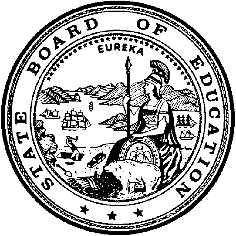 California Department of EducationExecutive OfficeSBE-003(REV. 11/2017)tlsb-cfird-jan19item02California State Board of Education
January 2019 Agenda
Item #02SubjectWorld Languages Standards for California Public Schools, Kindergarten Through Grade Twelve: Adoption.Type of ActionAction, InformationSummary of the Issue(s)California Education Code Section 60605.5 requires the Superintendent, in consultation with the Instructional Quality Commission (IQC), to recommend to the state board a World Languages (WL) Framework aligned to the WL Standards scheduled for adoption by the SBE in 2019. At the IQC meeting on November 15–16, 2018, the IQC considered public comments submitted during the public review process, approved edits to the draft standards, and recommended the standards to the State Board of Education (SBE) for approval. The IQC recommends the revised standards be titled World Languages Standards for California Public Schools, Kindergarten Through Grade Twelve (WL Standards).RecommendationThe California Department of Education (CDE) and the IQC recommend that the SBE adopt the draft WL Standards. The draft WL Standards are available on the CDE World Languages Standards web page.Brief History of Key IssuesThe development of the WL Standards was a multi-step process. It involved educators, content experts, and other stakeholders participating in the focus group meetings and as members of the World Languages Standards Advisory Committee (WL SAC). Throughout the development process, there were opportunities for public input at focus group, WL SAC, IQC, and SBE meetings and during one 60-day public review period.Standards Development ProcessOn September 28, 2017, the IQC acted to recommend to the SBE guidelines to direct the work of the WL SAC. These guidelines were based on current Education Code requirements, oral comments from the three focus group meetings held in January and February 2017, as well as written comments received during the same time frame. On January 18, 2018, the SBE voted to approve the Guidelines for the Development of World Languages Standards for California Public Schools, Kindergarten Through Grade Twelve and approved the 20-member WL SAC. The guidelines are available on the CDE World Languages Standards Guidelines web page at https://www.cde.ca.gov/be/st/ss/wlrevisionguidelines.asp. The WL SAC met four times from February through June 2018 and developed an initial draft of the WL Standards.In July 2018, the IQC reviewed and edited the WL SAC’s initial draft WL Standards and approved them for posting and distribution for the public review and comment period. The draft WL Standards were posted from August 1 through September 30, 2018, with an online survey to facilitate public comment.During the field review, the CDE received 155 responses to the online survey commenting on the draft WL Standards. On November 15, 2018, the IQC reviewed the comments submitted during the public review period, approved edits to the standards, and made recommendations for the SBE to consider adopting the standards at the January 2019 SBE meeting.The IQC is formally recommending that the SBE adopt the draft WL Standards. The SBE may make additional edits to the draft WL Standards which will be incorporated into the document by CDE staff before they are published. Once the SBE takes action, the SBE and CDE staff will make necessary revisions as the document is professionally edited and prepared for publication.Summary of Previous State Board of Education Discussion and ActionJanuary 2018: The SBE approved the Guidelines for the Development of the World Languages Standards for California Public Schools, Kindergarten Through Grade Twelve and appointed 20 members to the WL SAC.March 2017: The SBE approved the Schedule of Significant Events for the World Languages Standards for California Public Schools, Kindergarten Through Grade Twelve and the Application for Appointment to the World Languages Standards Advisory Committee.Fiscal Analysis (as appropriate)The estimated cost of the development of the WL Standards is $315,000. This estimate includes the costs for the contracted writers, travel for the WL SAC members, production of materials for WL SAC meetings, editing and graphic design services, technology services, and IQC meetings related to the standards development.Attachment(s)Attachment 1: Copy of the draft WL Standards recommended by the IQC on November 15–16, 2018 (56 pages). This attachment is available on the CDE World Languages Standards web page at https://www.cde.ca.gov/be/st/ss/worldlanguage.asp.Attachment 2: Chart of Public Input on draft WL Standards (organized by section) with noted IQC action to recommend on November 15–16, 2018 (39 pages). This attachment is available on the CDE World Languages Standards web page at https://www.cde.ca.gov/be/st/ss/worldlanguage.asp.